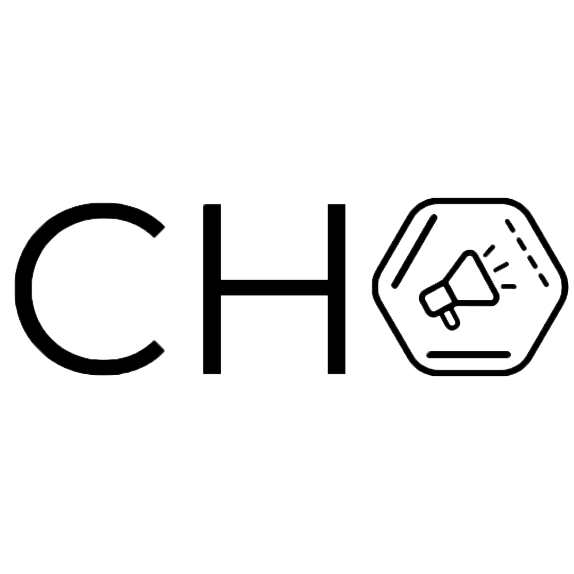 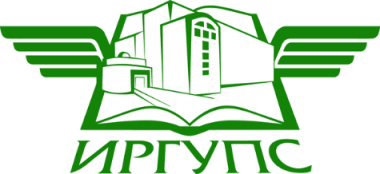 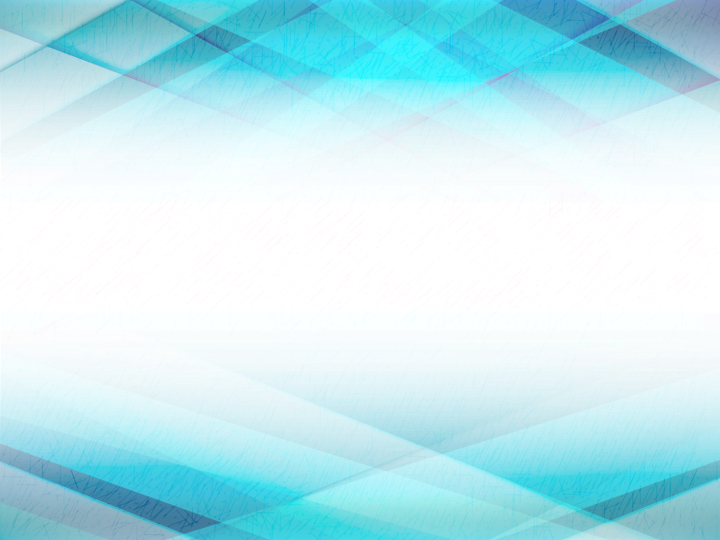 ПРОГРАММАТретьей Региональной Антинаучной Конференции«Псевдонаучная Альтернатива»ИрГУПС - 22.11.2023Начало в 13.40 в аудитории Д-801Для дистанционного участия используйте подключение через MS Teams*Время указано по Иркутску (+5 часов к МСК)Номинации победителей**:ХохотунЭкспериментЛайфхакНеоспоримый**голосование за победителей и участие в викторине пройдет в электронном формате, подготовьте сканер QR кода!Викторина продлится в течении всего мероприятия, вопросы открываются после каждого доклада!Прямая ссылка на подключение:https://teams.microsoft.com/l/meetup-join/19%3axBLaZi8ANKbmMwX6EnFmAs1tnqE13vE-ehsrNJLdj1Q1%40thread.tacv2/1700558925151?context=%7b%22Tid%22%3a%2235270797-6e04-4768-9694-7bb07bff41aa%22%2c%22Oid%22%3a%22f091a034-ae89-4962-98fd-24973001ecb4%22%7d Порядок выступлений Порядок выступленийФормат выступленияРыжих Михаил Сергеевич Как самые большие должники по предметам становятся самыми сильными активистами в наукеОчноМасеев Вадим ДмитриевичПочему низких девушек больше чем высокихОчноДемидов Никита Владимирович, Федулов Никита СергеевичНоски-вездеходыВидеосвязьСенюшкина Анастасия НиколаевнаГоловоломка. Кубик РубикаОчноСмышляева Екатерина Дмитриевна Списывание - дурная привычка или полезный навык?ОчноКошеленко Лев Валерьевич, Сарницкий Пётр Сергеевич, Моргачёв Илья АндреевичСила притяжения кроватиВидеосвязьКоношанов Пётр НиколаевичТатаро-монгольского нашествия на Русь не былоОчноВарфоломеева Елизавета Владимировна, Петрова Алена Дмитриевна, Путинцева Ирина ВикторовнаГраф Красноярского техникума железнодорожного транспортаВидеосвязьМануйлова Елизавета ЮрьевнаВлияние формы бровей на характер человекаОчноКирсанова Анастасия АлександровнаВнедрение раскладов таро в нефтегазопоисковую геологиюВидеосвязьТитова Дарья Андреевна, Одинец Иван СергеевичКак зарубежное право повлияло на мир: История смешных законовОчноВасильева Ангелина Андреевна, Романова Анастасия Андреевна, Ярков Кирилл Витальевич, Анфилофьев Артем Николаевич Видеоанализ интеллектуальныйВидеосвязьБатанов Алексей Дмитриевич, Гуменюк Мария Игоревна, Завертанная Алиса Валетиновна, Тумашов Роман Сергеевич, Зангиев Семен ВадимовичПомощь звезд студенту для сдачи экзаменаОчноСередкина Дарья Алексеевна, Яицкая Ангелина ВитальевнаУправляем временемОчноЕникеев Дамир АндреевичКартофель убийца и возможно ли перевозить его в крытом вагонеВидеосвязьКологрив Евгений ПетровичКакое значение имеет высшее образование в современном миреОчноПодведение итогов викториныПодведение итогов викторины15.45Подведение итогов голосования по номинациямПодведение итогов голосования по номинациям15.45